Znak sprawy: KC-zp.272-678/19     		Kraków, 2019-10-28OGŁOSZENIE O UNIEWAŻNIENIU POSTĘPOWANIAAkademia Górniczo – Hutnicza im. Stanisława Staszica w Krakowie Dział Zamówień Publicznych, zgodnie z art.92 ust.2 ustawy prawo zamówień publicznych (Dz. U. z  2018 r. poz. 1986 ze zm.) informuje, że w wyniku postępowania prowadzonego w trybie przetargu nieograniczonego, ogłoszonego w Biuletynie Zamówień Publicznych dnia 17/10/2019 z numerem 611351-N-2019 na wykonanie projektów graficznych oraz wydruk i dostawę materiałów informacyjno-promocyjnych na potrzeby II Forum Energetyki Rozproszonej - KC-zp.272-678/19Zamawiający nie ustanowił dynamicznego systemu zakupów.Postępowanie zostało unieważnione na podstawie:Uzasadnienie prawne:Art. 93 ust. 1 pkt. 1)Zamawiający unieważnia postępowanie o udzielenie zamówienia, jeżeli nie złożono żadnej oferty niepodlegającej odrzuceniu albo nie wpłynął żaden wniosek o dopuszczenie do udziału w postępowaniu od wykonawcy niepodlegającego wykluczeniu.Uzasadnienie formalne:Nie wpłynęła żadna oferta.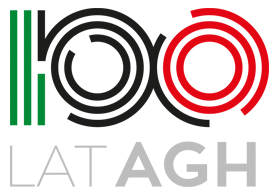 Złożono ofert:  0Z czego odrzucono lub zwrócono bez rozpatrywania: 0